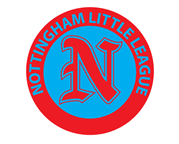 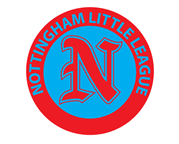 											12/4/2020To: PARENTSRe: 12/5/2020 FALL CLEANUP DAY 2020PROJECTS 12/5/2020 9 - AM - NOON I want to thank all of you in advance who are able to attend tomorrow's cleanup, especially during this busier than normal time for all of us. This is a great time to meet people and make relationships before the season even starts. The work we get completed tomorrow will make the spring start up that much easier for all of us.  The weather does not look great for tomorrow, but most of our cleanup is inside. I have listed below projects that we need to get done as well as what supplies and tools people can bring to help out. I have assigned a person to oversee each project that we would like to complete. Please find someone in charge of a project and find out what they need, if they have enough help please find another person to ask.I am hoping with everyone's help and cooperation that we will accomplish a lot in a little bit of time so everyone can get back to the mall or Amazon!  ** If you or a family member is sick, has a fever or has been in contact with someone who tested positive with Covid – 19 in the last 10 ten days please stay home and do not attend tomorrows cleanup please! If there any questions or concerns please reach out to me or any other board member. 609 902 8440. Thank you! – Adam J Bendas, President NLL PROJECT, I GARAGES - ADAM REYMAN GALLAGHER AND TOLA SHEDS, GARAGE AND SEA CONTAINER CLEAN OUT AND ORGANIZATION. PUT ALL PICNIC TABLES, CHAIRS FROM DUGOUTS AND GARBAGE CANS INSIDE FOR WINTER. * WEATHER PERMITTING AREA BETWEEN REED BACK STOP AND BUILDING CLEANOUT AND ORGANIZE.* PUT TOGETHER THE REST OF PICNIC TABLESPROJECT II REED CLUBHOUSE - ASHLEY BODON  REED CLUB HOUSE CLEAN OUT, VACUUMING, SANITIZING AND A GOOD CLEANING. CLEANING OUT AND ORGANIZING CLOSETS AND ALL ROOMS/SPACES, ETC.  NLL FALL CLEANUP 2020PROJECT III TOLA CLUBHOUSE - O’CONNER FAMILYTOLA CLUB HOUSE CLEAN OUT, VACUUMING, SANITIZING AND A GOOD CLEANING. CLEANING OUT AND ORGANIZING CLOSETS AND ALL ROOMS/SPACES, ETC.  PROJECT III GALLAGHER CLUBHOUSE - MIKE BONGRAZIO GALLAGHER CLUB HOUSE CLEAN OUT, VACUUMING, SANITIZING AND A GOOD CLEANING. CLEANING OUT AND ORGANIZING CLOSETS AND ALL ROOMS/SPACES, ETC.PROJECT IV KITCHEN CLEANUP - JULI DEFENBACHWINTERIZE AND CLEAN OUT KITCHEN FOR THE SEASON.PROJECT V CAGES CLEANING - JAMIE LEDER VACUUMING, CLEANING UP ALL GARBAGE AND UNWANTED ITEMS. CLEANING TROPHIES AND TROPHY AREAS. WIPING DOWN ALL BENCHES AND WALLS. FIXING ALL SIGNS AS NEEDED. REPLACE LIGHT BULBS IF POSSIBLE.PROJECT VI SIGNS AND NETS - CHRIS GOJANIEK/MIKE TICEHURSTREMOVE ALL SIGNS FROM ALL FENCES AND REPAIR OR TAKE DOWN ALL NETS AS NEEDED. PROJECT VII EQUIPMENT INVENTORY - ANGEL BODEN/ANTHONY CARABELLIINVENTORY ALL EQUIPMENT INCLUDING TEES, L SCREENS, BASES, PLUGS, TARPS, LINER CARTS, ETC. THROW OUT SAVE OR REPAIR AS NEEDED AND MAKE LIST OF WHAT'S NEEDED FOR 2021PROJECT VIII SAFETY INSPECTION - CHRIS TASH/BRIAN DIEFENBACHINSPECT ALL BUILDINGS, DUGOUTS AND OUTDOOR AREAS. BROKEN BLEACHERS, BENCHES, POTHOLES, BROKEN WINDOWS, ELECTRICAL HAZARDS. CHECK EXIT SIGNS AND FIRE EXTINGUISHERS. TAKE INVENTORY OF ANY SAFETY SIGNAGE WE MAY NEED FOR COVID OR ANY OTHER EASON.  SUPPLIES NEEDED FOR CLEANUPVACUUMS, BROOMS, DUST PANSSWIFFER DUSTERSWINDEX, LYSOL WIPES, CLEANING SUPPLIES, ETCPAPER TOWELSCORDLESS SCREW GUNSEXTENSION CORDS